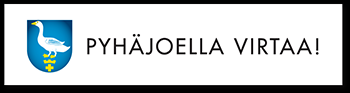 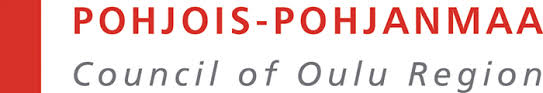 Ollinmäki-toteuttamisstrategia Pyhäjoen kunnassa on panostettu monin eri tavoin suurhankkeiden asettumiseksi kuntaan. Yksi keskeinen kohde on Ollinmäen yrityspuistoalue, jonka tontit ovat kysyttyjä. Kunta joutuu päättämään siitä miten ja kenelle Ollinmäen tontit luovutetaan. Ollinmäen kehittyminen kilpailukyvyn, tuloksellisuuden ja kestävyyden näkökulmista parhaalla mahdollisella tavalla edellyttää strategisen kokonaissuunnitelman laatimista. Hankkeessa toteutettava Ollinmäki-strategia tuottaa jäsentyneen kokonaisselvityksen alueelle soveltuvista yrityksistä ja niiden välisistä yhteistyömahdollisuuksista. Strategiasta toteutetaan myös visuaalinen esittelymateriaali, jota hyödynnetään yritys- ja sijoittajaneuvotteluissa. Pohjois -Pohjanmaan liitto on rahoittanut hanketta AKKE-rahoituksella. Lisätiedot:Elinkeinojohtaja
Helena Illikainen
040 359 6007
helena.illikainen[at]pyhajoki.fi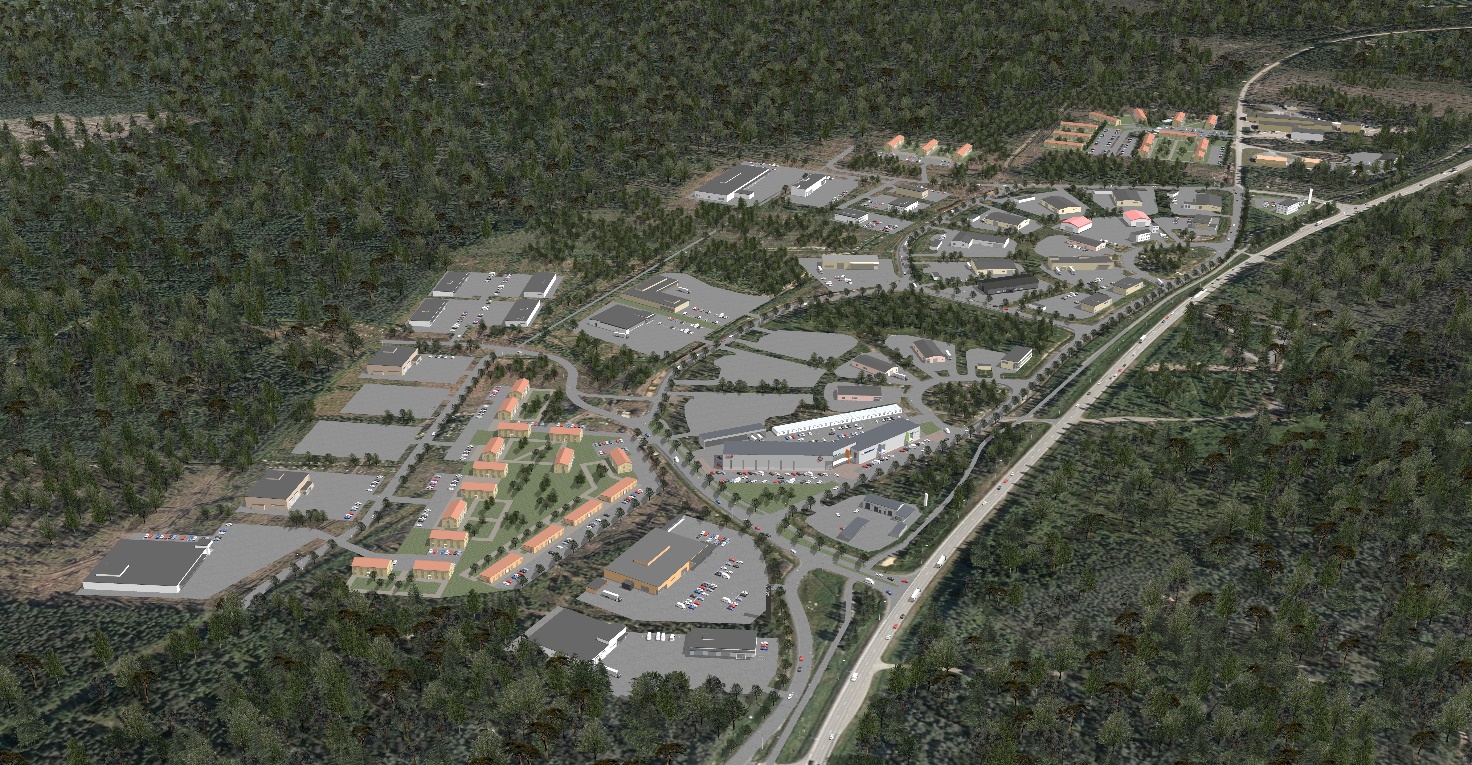 